BARNES/BRIGMAN SCHOLARSHIP   Three Rivers Elks #1248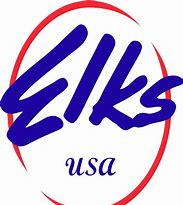 Due Tuesday July 14, 2020Mail to: Three Rivers Elks #1248 603 W. Michigan Ave. Three Rivers MI 49093 NAME:____________________________________________________________GPA____________Address:_____________________________________________ ACT/SAT Scores____________________________________________________________________		______________________Cell #: ___________________________________________________________________________Email Address:_____________________________________________________________________High School Attending:_______________________________________________________________	Dual Enrollment Classes:					AP Classes:____________________________________		________________________________________________________________________		________________________________________________________________________		________________________________________________________________________		________________________________________________________________________		____________________________________	Clubs/Organizations:					Extra Curricular Activities:___________________________________		_______________________________________________________________________		_______________________________________________________________________		_______________________________________________________________________		_______________________________________________________________________		____________________________________		Awards:					Leadership Positions:___________________________________		_______________________________________________________________________		_______________________________________________________________________		_______________________________________________________________________		____________________________________	Community Service:		___________________________________		__________________________________________________________________________		__________________________________________________________________________		_______________________________________What college are you planning to attend? ___________________________________________________Why have you chosen this college? __________________________________________________________________________________________________________________________________________________________________________________________________________________________________Estimated yearly income of parents: _______________________________________________________Mom’s Occupation: ____________________________________________________________________Dad’s Occupation: ______________________________________________________________________Number of Siblings: ______________ How many currently attending college? ________________________________________________________________________________________   __________________Student Signature								    Date_________________________________________________________________    __________________Parent Signature								  Date								  For your application to continue to the next level, the following is required:Please attach your current High School transcript.Please attach a 500 word essay answering the following questions:What are your plans after college?How will your degree help you achieve these plans?